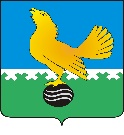 Ханты-Мансийский автономный округ-Юграмуниципальное образованиегородской округ город Пыть-ЯхДУМА ГОРОДА ПЫТЬ-ЯХАшестого созываРЕШЕНИЕот 19.04.2018							      	                       № 161Об общих принципах профессиональнойэтики и основных правилахповедения лиц, замещающихмуниципальные должности,в муниципальном образовании город Пыть-ЯхВ соответствии с Уставом города Пыть-Яха, руководствуясь пунктом                      2 Указа Президента Российской Федерации от 12.08.2002 № 885 «Об утверждении общих принципов служебного поведения государственных служащих», Дума города Пыть-ЯхаРЕШИЛА:1. Утвердить общие принципы профессиональной этики и основные правила поведения лиц, замещающих муниципальные должности в муниципальном образовании город Пыть-Ях, согласно Приложению к настоящему решению.2. Опубликовать настоящее решение в печатном средстве массовой информации «Официальный вестник».3. Настоящее решение вступает в силу после его официального опубликования.Приложение к решению Думы города Пыть-Яхаот 19.04.2018 № 161 Общие принципы  профессиональной этики иосновные правила поведения лиц, замещающих муниципальные должности в муниципальном образовании город Пыть-Ях1. Общие положения 1. Общих принципов профессиональной этики и основных правил поведения обязаны придерживаться все лица, замещающие муниципальные должности в городе Пыть-Яхе.2. Лица, замещающие муниципальные должности, обязаны ознакомиться с общими принципами профессиональной этики и основными правилами поведения и соблюдать их в процессе осуществления своих полномочий.3. Лица, замещающие муниципальные должности, должны принимать все необходимые меры для соблюдения общих принципов профессиональной этики и основных правил поведения. 4. Целями общих принципов профессиональной этики и основных правил поведения лиц, замещающих муниципальные должности, является установление этических норм и правил поведения лиц, замещающих муниципальные должности, для достойного выполнения ими своей профессиональной деятельности, а также содействие укреплению авторитета органов местного самоуправления, доверия граждан к органам местного самоуправления и обеспечение единых норм поведения лиц, замещающих муниципальные должности.5. Общие принципы профессиональной этики и основные правила поведения лиц, замещающих муниципальные должности, призваны повысить эффективность выполнения указанными лицами своих должностных обязанностей.6. Общие принципы профессиональной этики и основные правила поведения лиц, замещающих муниципальные должности, служат основой для формирования должной морали в сфере деятельности органов местного самоуправления, выступают как институт общественного сознания и нравственности лиц, замещающих муниципальные должности, их самоконтроля.7. Знание и соблюдение лицами, замещающими муниципальные должности, общих принципов профессиональной этики и основных правил поведения является одним из критериев оценки качества их профессиональной деятельности.2. Основные принципы профессиональной этики и правила поведения лиц, замещающих муниципальные должности1. Основные принципы профессиональной этики и правила поведения лиц, замещающих муниципальные должности, являются основой поведения граждан Российской Федерации в связи с замещением муниципальных должностей.2. Лица, замещающие муниципальные должности, сознавая ответственность перед государством, обществом и гражданами, призваны:а) исполнять должностные обязанности добросовестно и на высоком профессиональном уровне в целях обеспечения эффективной работы органов местного самоуправления;б) исходить из того, что признание, соблюдение и защита прав и свобод человека и гражданина определяют основной смысл и содержание деятельности органов местного самоуправления, так и лиц, замещающих муниципальные должности;в) осуществлять свою деятельность в пределах полномочий соответствующего органа местного самоуправления;г) не оказывать предпочтения каким-либо профессиональным или социальным группам и организациям, быть независимыми от влияния отдельных граждан, профессиональных или социальных групп и организаций;д) исключать действия, связанные с влиянием каких-либо личных, имущественных (финансовых) и иных интересов, препятствующих добросовестному исполнению ими должностных обязанностей;е) уведомлять органы прокуратуры или другие государственные органы либо органы местного самоуправления обо всех случаях обращения каких-либо лиц в целях склонения к совершению коррупционных правонарушений;ж) соблюдать установленные федеральными законами ограничения и запреты, исполнять обязанности, связанные с замещением муниципальной должности;з) соблюдать беспристрастность, исключающую возможность влияния на их служебную деятельность решений политических партий и общественных объединений;и) соблюдать нормы служебной, профессиональной этики и правила делового поведения;к) проявлять корректность и внимательность в обращении с гражданами и должностными лицами;л) проявлять терпимость и уважение к обычаям и традициям народов России и других государств, учитывать культурные и иные особенности различных этнических, социальных групп и конфессий, способствовать межнациональному и межконфессиональному согласию;м) воздерживаться от поведения, которое могло бы вызвать сомнение в добросовестном исполнении должностных обязанностей, а также избегать конфликтных ситуаций, способных нанести ущерб его репутации или авторитету органа местного самоуправления;н) принимать предусмотренные законодательством Российской Федерации меры по недопущению возникновения конфликта интересов и урегулированию возникших случаев конфликта интересов;о) не использовать служебное положение для оказания влияния на деятельность государственных органов, органов местного самоуправления, организаций, должностных лиц, государственных (муниципальных) служащих и граждан при решении вопросов личного характера;п) воздерживаться от публичных высказываний, суждений и оценок в отношении деятельности органа местного самоуправления, его руководителя, если это не входит в обязанности лица, замещающего муниципальную должность;р) соблюдать установленные в органе местного самоуправления правила публичных выступлений и предоставления служебной информации;с) уважительно относиться к деятельности представителей средств массовой информации по информированию общества о работе органа местного самоуправления, а также оказывать содействие в получении достоверной информации в установленном порядке;т) воздерживаться в публичных выступлениях, в том числе в средствах массовой информации, от обозначения стоимости в иностранной валюте (условных денежных единицах) на территории Российской Федерации товаров, работ, услуг и иных объектов гражданских прав, сумм сделок между резидентами Российской Федерации, показателей бюджетов всех уровней бюджетной системы Российской Федерации, размеров государственных и муниципальных заимствований, государственного и муниципального долга, за исключением случаев, когда это необходимо для точной передачи сведений либо предусмотрено законодательством Российской Федерации, международными договорами Российской Федерации, обычаями делового оборота;у) постоянно стремиться к обеспечению как можно более эффективного распоряжения ресурсами, находящимися в сфере его ответственности.3. Лица, замещающие муниципальные должности, обязаны соблюдать Конституцию Российской Федерации, федеральные конституционные и федеральные законы, иные нормативные правовые акты Российской Федерации.4. Лица, замещающие муниципальные должности, в своей деятельности не должны допускать нарушение законов и иных нормативных правовых актов исходя из политической, экономической целесообразности либо по иным мотивам.5. Лица, замещающие муниципальные должности, обязаны противодействовать проявлениям коррупции и предпринимать меры по ее профилактике в порядке, установленном законодательством Российской Федерации.6. Лица, замещающие муниципальные должности, при исполнении ими должностных обязанностей не должны допускать личную заинтересованность, которая приводит или может привести к конфликту интересов.При назначении (избрании) на должность и исполнении должностных обязанностей лица, замещающие муниципальные должности, обязаны заявлять о наличии или возможности наличия у них личной заинтересованности, которая влияет или может повлиять на надлежащее исполнение ими должностных обязанностей.7. Лица, замещающие муниципальные должности, обязаны представлять сведения о доходах, расходах, об имуществе и обязательствах имущественного характера своих и членов своей семьи в соответствии с законодательством Российской Федерации.8. Лица, замещающие муниципальные должности обязаны уведомлять органы прокуратуры Российской Федерации или другие государственные органы обо всех случаях обращения к ним каких-либо лиц в целях склонения его к совершению коррупционных правонарушений.9. Лицам, замещающим муниципальные должности, запрещается получать в связи с выполнением служебных (должностных) обязанностей не предусмотренные законодательством Российской Федерации вознаграждения (ссуды, денежное и иное вознаграждение, услуги, оплату развлечений, отдыха, транспортных расходов) и подарки от физических и юридических лиц.10. Лица, замещающие муниципальные должности, могут обрабатывать и передавать служебную информацию при соблюдении действующих в органе местного самоуправления норм и требований, принятых в соответствии с законодательством Российской Федерации.11. Лица, замещающие муниципальные должности, обязаны принимать соответствующие меры по обеспечению безопасности и конфиденциальности информации, за несанкционированное разглашение которой они несут ответственность или (и) которая стала известна им в связи с исполнением ими должностных обязанностей.12. Лица, замещающие муниципальные должности, наделенные организационно-распорядительными полномочиями по отношению к другим лицам, замещающим муниципальные должности, муниципальным служащим, должны быть для них образцом профессионализма, безупречной репутации, способствовать формированию в органе местного самоуправления либо его подразделении благоприятного для эффективной работы морально-психологического климата.13. Лица, замещающие муниципальные должности, наделенные организационно-распорядительными полномочиями по отношению к другим лицам, замещающим муниципальные должности, муниципальным служащим, призваны:а) принимать меры по предотвращению и урегулированию конфликта интересов;б) принимать меры по предупреждению коррупции;в) не допускать случаев принуждения других лиц, замещающих муниципальные должности, муниципальных служащих к участию в деятельности политических партий и общественных объединений.14. Лица, замещающие муниципальные должности, наделенные организационно-распорядительными полномочиями по отношению к другим лицам, замещающим муниципальные должности, муниципальным служащим, должны принимать меры к тому, чтобы подчиненные ему другие лица, замещающие муниципальные должности, муниципальные служащие не допускали коррупционно опасного поведения, своим личным поведением подавать пример честности, беспристрастности и справедливости.15. Лица, замещающие муниципальные должности, наделенные организационно-распорядительными полномочиями по отношению к другим лицам, замещающим муниципальные должности, муниципальным служащим несут ответственность в соответствии с законодательством Российской Федерации за действия или бездействие подчиненных им сотрудников, нарушающих принципы этики и правила поведения, если они не приняли меры по недопущению таких действий или бездействия.3. Этические правила поведения лиц, замещающих муниципальные должности1. В своем поведении лицам, замещающим муниципальные должности, необходимо исходить из конституционных положений о том, что человек, его права и свободы являются высшей ценностью, и каждый гражданин имеет право на неприкосновенность частной жизни, личную и семейную тайну, защиту чести, достоинства, своего доброго имени.2. В своем поведении лица, замещающие муниципальные должности воздерживаются от:а) любого вида высказываний и действий дискриминационного характера по признакам пола, возраста, расы, национальности, языка, гражданства, социального, имущественного или семейного положения, политических или религиозных предпочтений;б) грубости, проявлений пренебрежительного тона, заносчивости, предвзятых замечаний, предъявления неправомерных, незаслуженных обвинений;в) угроз, оскорбительных выражений или реплик, действий, препятствующих нормальному общению или провоцирующих противоправное поведение;г) курения во время служебных совещаний, бесед, иного служебного общения с гражданами.3. Лица, замещающие муниципальные должности, призваны способствовать своим поведением установлению в коллективе деловых взаимоотношений и конструктивного сотрудничества друг с другом.Лица, замещающие муниципальные должности, должны быть вежливыми, доброжелательными, корректными, внимательными и проявлять терпимость в общении с гражданами и коллегами.4. Внешний вид лиц, замещающих муниципальные должности, при исполнении ими должностных обязанностей в зависимости от условий и формата служебного мероприятия должен способствовать уважительному отношению граждан к органам местного самоуправления, соответствовать общепринятому деловому стилю, который отличают официальность, сдержанность, традиционность, аккуратность.4. Ответственность за нарушение положений общих принципов профессиональной этики и основных правил поведения лиц, замещающих муниципальные должности1. Нарушение лицами, замещающими муниципальные должности, общих принципов профессиональной этики и основных правил поведения рассматривается на заседании Комиссии по соблюдению требований к служебному поведению лиц, замещающих муниципальные должности, и урегулированию конфликта интересов.2. Комиссия по соблюдению требований к служебному поведению лиц, замещающих муниципальные должности, и урегулированию конфликта интересов вправе применить к нарушителю настоящих общих принципов профессиональной этики и основных правил поведения меры воздействия:- вынести моральное осуждение;- рекомендовать лицу, замещающему муниципальную должность, принять меры по исключению случаев нарушений общих принципов профессиональной этики и основных правил поведения.При совершении проступка, порочащего честь и достоинство лица, замещающего муниципальную должность, Комиссия по соблюдению требований к служебному поведению лиц, замещающих муниципальные должности, и урегулированию конфликта интересов вправе вынести вопрос на обсуждение представительного органа местного самоуправления.Председатель Думы 			               города Пыть-Яха			       ____________ О.В. Шевченко	        «___»_______________2018 г.Глава города Пыть-Яха____________О.Л. Ковалевский«____»_______________2018 г.